The Resource Management Framework – Fact Sheet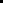 The Department of Treasury and Finance (DTF) is pleased to announce the release of the Resource Management Framework (RMF), following a period of consultation with departments.Departments can provide further feedback on the RMF via email at financial.frameworks@dtf.vic.gov.au. DTF will facilitate discussions with departments upon request.What is the RMF?The new RMF replaces the Budget Operations Framework (BOF) and the Performance Management Framework (PMF), merging the policies and procedures of these documents into a single framework document. The new RMF also includes the Financial Reporting Requirements (Monthly Reporting) and Cash Management sections, currently in the Financial Reporting Operations Framework (FROF).Why issue the RMF?The RMF is being issued to communicate a single funding and accountability framework for Victorian Government departments. As part of a broader financial capability uplift strategy, the RMF reinforces the financial management legislative framework as an integrated set of instruments which links the concepts of funding and service delivery through output performance management.Link to the Standing DirectionsFrom 1 July 2019 onwards, departments will be required to apply the RMF under the Standing Directions under the Financial Management Act 1994.Departments are subject to the compliance requirements set out in the Standing Directions in relation to the RMF. This includes public attestation of compliance in annual reports. See Direction 5.1 for more information.Policy changesThe policy changes in the RMF are summarised in the following table: Table 1: Summary of policy changes in the RMFUpdates on other policiesThe draft RMF that was previously circulated to departments for comment included a reference to departmental outcomes. As this work is being rescoped, it has not been included in this edition of the RMF.Reissue of the Financial Reporting Operations FrameworkThe FROF has been updated and reissued to reflect the movement of the sections on Monthly Reporting and Cash Management to the RMF. Other policies and guidance contained in the FROF remain unchanged. Other changes and enhancementsThe RMF introduces the Integrated Management Cycle (IMC), which captures the goal-setting, planning, resource allocation and accountability aspects of the funding framework.The following enhancements have also been made:revisions to some of the mandatory requirements, including the replacement of ‘instructions to departments’ with ‘instructions to the Accountable Officer’ (i.e. the Secretary of the department);replacing references to the Minister for Finance with the Assistant Treasurer;the DTF Guide to Evaluation’s has now been incorporated into the Evaluation section with a new attachment created;graphics to highlight where the reader can find additional information; andre-writing and editing of existing guidance (primarily relating to the performance management topics) to improve clarity and readability, and the removal of redundant material.The content largely reflects existing practices and policies that were contained in the BOF, PMF and FROF, except for the policy changes outlined in Table 1.A detailed table mapping the changes from the BOF/PMF and other documents to the RMF by section and chapter is set out in Table 2.Table 2: Summary of the major changes in the new RMF, effective from 1 July 2019Topic Policy changeRMF SectionEvaluating lapsing programsThe threshold for program evaluations requiring terms of references to be agreed with DTF before commencement, has been lifted from $5 million to $20 million (refer to 6.1.1 (b)).For programs greater than $20 million – the Department of Premier and Cabinet (DPC) is no longer required to co-endorse evaluation scope and terms of references with DTF before an evaluation commences. DPC should still be consulted however in the development of evaluation scope and terms of references where reasonable and practicable (refer to 6.1.1 (b)(i)).For programs greater than $20 million and with funding for two years or more – the evaluation report is required to be submitted by the last Friday in October in a given year, before a submission (for continued funding) is lodged in the following year’s Budget process (refer to 6.1.1 (b)(ii)).For programs under $20 million – option to submit an evaluation report or provide other evidence of efficient and effective achievement of program objectives (refer to 6.1.1 (c)).When requested by DTF, either:a draft report (or other review materials) for an evaluation is provided to DTF, orDTF is provided appropriate opportunities to be involved in any steering committee or other governance arrangement that oversees the direction of an evaluation(refer to 6.1.1 (d)).Clarity around independence requirement modified to not require evaluations to be done by a party external to the department – footnoted in mandatory requirements and mentioned in guidance (refer to 6.1.1 (e)).New guidance has been inserted on the use of program evaluation models to assess program effectiveness, to improve the standard of evaluations (pages 108 - 109). 6.1Process for the creation of the fourth year estimates in SRIMSNote in guidance section added to request that departments keep adequate and ongoing records of what asset programs are contained in their purchase of non-financial assets amounts in the forward estimates, including the rollover year (page 111). 6.3Australian Accounting Standard AASB changesThe following sections are impacted:Australian Accounting Standard AASB changesSection 29 annotated revenue – new guidance stating that FMA section 29 revenue for asset investment is not to be claimed for payments made in advance (such as those made to agencies) (page 60).4.1Depreciation and depreciation equivalent – new guidance advising that the interest component on the liability on Service Concession leases up to the point of commercial acceptance will be funded by additional appropriation (to accumulate in each department’s SAU inter-entity account since it is a non-cash expense) (page 85).4.12Capital assets charge – new note added to advise that Right-of-Use and Service Concession assets are exempt from the Capital assets charge (page 115).7.1The Central Banking System (CBS)The following sections have been updated for references to the CBS for guidance purposes:Legal and policy framework – Victoria’s appropriation framework – the Public Account (page 17)Section 5: Accountability (page 91)Section 5.6 Cash Management and reconciliation (pages 101 - 102)Existing cash flow forecasting requirement (section 5.5.1) clarified to specify that it applies to funds held in the Public Account.New chapter titleTopicOld document and section No.Updated RMF section No.CommentsDefinitionsPMF Attachment 1
BOF p. 4-6Pages 5-8Consolidated and expanded to include additional terms.Part A: The Integrated Management Cycle Roles and responsibilitiesPMF p. 4-5Pages 9-11New cycle (Integrated Management Cycle) introduced.The legal and policy frameworkLegal context for the collection and appropriation of public moneysBOF p.7Pages 12-13 No significant content changes.The legal and policy frameworkFinancial management legislationBOF p. 9-11Pages 13-15Was formerly called ‘The legislation supporting the State’s resource management framework’. No significant content changes.The legal and policy frameworkVictoria’s appropriation frameworkBOF p.12-16Pages 16-21Small modification to include reference to the CBS within the Public Account section.The legal and policy frameworkVictoria’s resource management policiesPMF p. 2-3Pages 21-23Revised and updated with additional guidance material.The legal and policy frameworkAccountability for performancen/aPages 23-26New explanatory section.Goal-setting and purposeSpecifying departmental objectives and objective indicatorsPMF 3.1 and 3.31.1Mandatory requirements updated to reflect current practice. Reviewing outputs and performance measures moved to 1.2.Goal-setting and purposeSpecifying outputs and performance measuresPMF 3.2 and 3.31.2Mandatory requirements simplified. Reviewing outputs and performance measures moved from 1.1.Goal-setting and purposeReview and changes to objectives, outputs and performance measuresPMF 3.3n/aSection removed and mandatory requirements incorporated into ‘Objectives and objective indicators’ and ‘Outputs and performance measures’ sections above.PlanningLong-term planningPMF 2.32.1No significant content changes.PlanningMedium-term planningPMF 2.22.2Publication date changed from ‘by 31 July’ to ‘on or before 31 August’.PlanningDepartmental performance statementsPMF 4.22.3Mandatory requirements revised, some moved to guidance. No policy changes.PlanningShort-term planningPMF 2.12.4No significant content change.Resource allocation – funding policiesThe State BudgetBOF p. 7-83.1No significant content change, expansion on existing guidance.Resource allocation – funding policiesFunding outputsPMF 4.13.2Formerly called ‘Departmental Funding Model and output pricing’. All mandatory requirements moved to guidance as they were statements of general principles only.Resource allocation – funding policiesVarying the budgeted output funding mixPMF 5.13.3Formerly called ‘Changes to the budget output mix’. No significant content changes.Resource allocation – funding policiesVarying the output pricen/a3.4New section.Resource allocation – funding policiesFunding assetsBOF 3.13.5Additional requirement (3.5.1) on whole-of-life costs of assets. Mandatory requirement on re-ordering of funding for assets programs changed to put net proceeds from asset sales before use of depreciation equivalent (3.5.2). Minor modification to requirement on replacing assets for better clarity (3.5.3).Resource allocation – legal mechanismsAppropriation of certain revenue and asset proceeds – section 29 of the FMABOF 1.14.1Insertion of guidance on revenue recognition due to the accounting standards changes (see Policy changes summary table above).Resource allocation – legal mechanismsCommonwealth grants – section 10 of the FMAn/a4.2New section reflecting existing policies.Resource allocation – legal mechanismsThe Trust Fund and trust accountsBOF 1.24.3Inclusion of mandatory requirements and guidance on the inter-departmental transfer trust account with corresponding adjustments to the Treasury Trust Fund guidance.Resource allocation – legal mechanismsTreasurer’s Advance for urgent and unforeseen claimsBOF 1.34.4No significant content changes.Resource allocation – legal mechanismsSupplementation under section 35 of the FMABOF 1.44.5Added Mandatory requirement for discussion of request before letter is sent. Resource allocation – legal mechanismsBorrowing against future appropriations – section 28 of the FMABOF 1.54.6Added Mandatory requirement for discussion of request before letter is sent. Resource allocation – legal mechanismsTransfers between items of departmental appropriation – section 30 of the FMABOF 1.64.7Added Mandatory requirement for discussion of request before letter is sent.Resource allocation – legal mechanismsCarryover of unused appropriation – section 32 of the FMABOF 1.74.8Addition of mandatory requirements:clarifying that only the Treasurer is permitted under the FMA to carry over any unapplied appropriation; departments to follow any additional assessment criteria provided by DTF on carryover requests; anddiscussion of any carryover request before a letter is sent.Guidance inserted to clarify when a warrant is not required with regards to a carryover request.Resource allocation – legal mechanismsAccess to previously appropriated amounts under section 33 of the FMABOF 1.84.9Added Mandatory requirement for discussion of request before letter is sent.Resource allocation – legal mechanismsPublic Account advances – section 37 of the FMABOF 1.94.10Added Mandatory requirement for discussion of request before letter is sent.Resource allocation – legal mechanismsDepartmental surpluses2.1 4.11Mandatory requirement revised to remove duplication of instructions with section 4.9. Resource allocation – legal mechanismsDepreciation and depreciation equivalent2.24.12Added note on the funding of interest expense on the liability for Service Concession assets (see Policy changes summary table above).Resource allocation – legal mechanismsLong service leave and long service leave equivalent2.34.13No significant content changes.AccountabilityOutput performance reportPMF 5.25.1Split from Performance Reporting topic in previous PMF, mandatory requirements remain largely unchanged.AccountabilityAsset investment reportPMF 5.25.2Split from Performance Reporting topic in previous PMF, mandatory requirements remain largely unchanged.AccountabilityRevenue certificationPMF 5.35.3Changes to mandatory requirements for better clarity. AccountabilityFinancial monthly reportingFROF 1.15.4Moved from the Financial Reporting Operations Framework, minor changes to the mandatory requirements.AccountabilityCash flow forecastingFROF 2.15.5Moved from the Financial Reporting Operations Framework. Mandatory requirement on cash flow forecasting (5.5.1) updated to specify that the requirement only applies to funds held in the Public Account.AccountabilityCash management and reconciliationFROF 2.25.6Moved from the Financial Reporting Operations Framework. Guidance modified and updated to reference the CBS. AccountabilityReportingPMF 7.1n/aSection removed.EvaluationEvaluating lapsing programsPMF 6.16.1Policy changes – see Policy changes summary table above.Editorial changes:Overview section expanded to incorporate material from the DTF Guide to Evaluation.improved clarity in guidance concerning what applies to programs with funding greater than $20 million.Inclusion of guidance on program evaluation models.EvaluationFunding reviewsPMF 6.26.2No changes.EvaluationProcess for the creation of the fourth year estimates in SRIMS (rollover)BOF 6.26.3Policy changes – see Policy changes summary table above. Additional guidance inserted in table on inclusion of period expenditure. Guidance also slightly modified for better clarity.Part B: and accounting framework supporting Other budget policies and the accounting framework supporting budget managementPart B: and accounting framework supporting Other budget policies and the accounting framework supporting budget managementPart B: and accounting framework supporting Other budget policies and the accounting framework supporting budget managementPart B: and accounting framework supporting Other budget policies and the accounting framework supporting budget managementPart B: and accounting framework supporting Other budget policies and the accounting framework supporting budget managementOther budget policiesCapital assets chargeBOF 3.27.1Mandatory requirements simplified and moving of exempt controlled assets requirement to guidance as the nature of the exemptions did not form a mandatory requirement for attestation.Insertion of note in guidance concerning current and future application of CAC on Right of Use and Service Concession assets (these are exempt from the CAC).Hypothecation arrangementsBOF 4.17.2Editorial change to move criteria for hypothecation considerations into the mandatory requirement section. Note that the current BOF already requires the criteria to be followed, the editorial changes make the criteria clearer within the Mandatory Requirement box for attestation purposes. Central contingenciesBOF 4.27.3No significant content changes.Payments on Behalf of the State (POBOS)n/a7.4New section reflecting existing policies.The accounting framework supporting budget managementThe State Administration Unit (SAU)BOF 5.18.1No significant content changes.The accounting framework supporting budget managementThe SAU inter-entity account dissectionBOF 5.28.2Further clarification of guidance. Removal of 5.2.1 (d) (in the BOF) to reduce the level of prescription in the mandatory requirement on the contents of the dissection. SAU dissection guidance moved from attachment to this section.The accounting framework supporting budget managementPolicy and non-policy journal entries in the State Resource Information Management System (SRIMS)BOF 6.18.3Additional guidance inserted that introduces SRIMS and the forward estimates. Inclusion of ‘machinery of government changes’ as an example of a non-policy SRIMS journal.AttachmentsFurther guidance for developing departmental objectivesPMF Attachment 3Attachment 1No change.AttachmentsFurther guidance for developing departmental objective indicatorsPMF Attachment 4Attachment 2No change.AttachmentsMethodology for output costingPMF Attachment 8n/aGuidance has been removed but available to departments in a separate document upon request.AttachmentsFurther guidance for developing outputsPMF Attachment 5Attachment 3Guidance has been updated to reflect current practice.AttachmentsFurther guidance for developing performance measuresPMF Attachment 6Attachment 4Guidance has been updated to reflect current practice.AttachmentsOverview of medium-term planning processPMF Attachment 2Attachment 5No content changes.AttachmentsDepartmental performance statements – performance measure footnote guidancePMF Attachment 7Attachment 6Were mandatory requirements, converted to guidance.AttachmentsThe Departmental Funding Modeln/aAttachment 7New guidance.AttachmentsApplying the correct appropriation accounts in SRIMS as part of the Departmental Funding Modeln/aAttachment 8New guidance.AttachmentsDepreciation equivalent diagramBOF Attachment 3Attachment 9No content changes.AttachmentsPro-forma journal entries for long service leave (LSL) transactions BOF Attachment 4Attachment 10No content changes.AttachmentsRepresentation of LSL funding flowsBOF Attachment 5Attachment 11DEDJTR replaced with DJPR in the example.AttachmentsTemplate for cash and actuals reconciliation in SRIMSFROF Attachment 1 Attachment 12No content changes.AttachmentsPlanning, designing and conducting effective evaluationsn/aAttachment 13Material moved from the DTF Guide to Evaluation, content revised for editorial consistency.AttachmentsGuidance on lapsing programs evaluationsPMF Attachment 9Attachment 14Were mandatory requirements for programs less than and greater than $5m, now converted to guidance and combined into one set of guidance with 7 questions. Moving of requirements on report length to main section’s guidance material.AttachmentsThe history of the establishment of the SAUBOF Attachment 2Attachment 15No content changes.AttachmentsSAU dissection templateBOF Attachment 1n/aTemplate attachment removed to avoid duplication as departments should now refer to SRIMS for the most current template. Template text explanation has now been moved to the SAU section (8.1).